INFORMACJA PRASOWANawet o 70 % mniej poprawek:spawanie łukiem pulsującym z zastosowaniem Fronius TransSteel PulseFirma Fronius rozszerza serię urządzeń TransSteel o funkcję Puls. Łuk pulsujący umożliwia uzyskanie większych prędkości spawania grubszych materiałów. Zmniejsza się też liczba poprawek, ponieważ spawanie łukiem pulsującym nie powoduje dużej liczby odprysków spawalniczych.Tryb Puls umożliwia łatwiejszą obsługę pośredniego łuku spawalniczego, charakteryzującego się trudną kontrolą i większą liczbą odprysków spawalniczych. Ograniczona w ten sposób ilość powstających odprysków zmniejsza liczbę poprawek nawet o 70%. Ponadto łuk pulsujący umożliwia zwiększenie prędkości spawania nawet o 30 %. Systemy Fronius TransSteel 3000 compact, TransSteel 4000 i 5000 od teraz również posiadają te zalety.Sczepianie funkcją Puls i unikanie wypaczeńUrządzenia TransSteel zaprojektowano specjalnie do elementów ze stali. Rozszerzenie o funkcję Puls sprawia, że systemy spawania stają się uniwersalne w zastosowaniu, ponieważ odpowiednie funkcje pomagają spawaczowi w wykonywaniu różnych zadań. Funkcja zgrzewania punktowego umożliwia umieszczanie równomiernie rozłożonych zgrzein punktowych — jest to rozwiązanie idealne do sczepiania elementów spawanych. Spawanie przerywane zapewnia uzyskanie nie tylko łuskowatego wyglądu spoiny. Mniejsze ciepło oddawane zmniejsza też ryzyko wypaczenia materiału w przypadku cienkich blach.Specjalne linie synergiczne zapewniają użytkownikowi idealną charakterystykę łuku spawalniczego: Uniwersalne linie „Steel” nadają się przede wszystkim do szybkich i łatwych zadań spawalniczych. „Steel Root” opracowano do warstwy graniowej spoiny, a dzięki spawaniu miękkim i stabilnym łukiem zwarciowym można uzyskać dobre wypełnienie szczelin przy szerokich rowkach. Z kolei program spawania „Steel Dynamic” wytwarza szczególnie twardy i skoncentrowany łuk spawalniczy, co pozwala uzyskać wysokie prędkości spawania i głębokie wtopienie. Jeżeli wymogiem jest minimalne powstawanie odprysków i głębokie wtopienie, systemy spawania TransSteel Pulse mają idealne ustawienie: „Pulse Controlled Spray Arc”. W przypadku „SynchroPuls” moc spawania między dwoma punktami pracy zmienia się z częstotliwością maks. 5 Hz. Zmiana między wysokim i niskim prądem ułatwia spawanie w pozycji od dołu do góry. W ten sposób można uzyskać wyraźnie łuskowaty wygląd spoiny podczas spawania stopów aluminium.Trzy klasy mocy, dwa modele, jedno rozwiązanieIntuicyjna koncepcja obsługi TransSteel umożliwia natychmiastowe uruchomienie urządzenia bez konieczności wcześniejszej nauki obsługi. Wszystkie niezbędne parametry spawania można ustawić na przednim panelu urządzenia. Koncepcji urządzenia dopełnia łatwość dokumentacji parametrów spawania. Z tyłu źródła spawalniczego można podłączyć nośnik danych USB do zapisu wszystkich istotnych danych — tych związanych z czasem i urządzeniem, ale również zastosowanymi parametrami, takimi jak prąd, napięcie i prędkość podawania drutu.Firma Fronius wyposażyła trzy urządzenia w funkcję Puls: TransSteel 3000 Compact Pulse to urządzenie z możliwością wykorzystania wielu metod spawania, które obsługuje wszystkie trzy procesy spawania na jednakowo wysokim poziomie. Kompaktowy system nadaje się idealnie do różnorodnych zadań spawalniczych na placu budowy, w warsztacie lub podczas napraw. W przypadku cyklicznych zadań spawalniczych lub produkcji małoseryjnej, funkcja Puls w modelu TransSteel 4000 Pulse i TransSteel 5000 Pulse zapewnia jeszcze więcej opcji i jeszcze większą prędkość. W przeciwieństwie do wersji Compact, te urządzenia o wyższej mocy są wyposażone w osobny podajnik drutu.3625 znaków ze spacjami[Navigation Title]TransSteel Pulse[Display Name: URL]transsteel-pulse[Meta-Title]TransSteel Pulse: mniej poprawek dzięki spawaniu łukiem pulsującym[Meta-Description]Łuk pulsujący umożliwia uzyskanie większych prędkości spawania grubszych materiałów. Mniejsza liczba odprysków zapewnia zmniejszenie liczby poprawek nawet o 70%.Podpisy pod fotografiami: 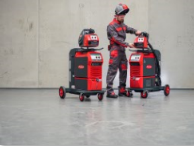 Fotografia 1: Firma Fronius rozszerza istniejącą serię urządzeń TransSteel o funkcję Puls, co jeszcze bardziej ułatwia spawanie.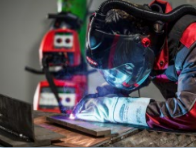 Fotografia 2: Spawanie łukiem pulsującym pomaga spawaczowi — na przykład podczas sczepiania — w uzyskaniu ładnego, łuskowatego wyglądu spoiny lub w minimalizacji wypaczenia.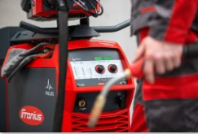 Fotografia 3: Intuicyjna koncepcja obsługi umożliwia spawaczowi natychmiastowe uruchomienie TransSteel bez konieczności wcześniejszego zapoznawania się z urządzeniem.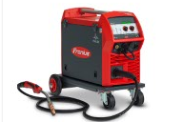 Fotografia 4: TransSteel 3000 compact Pulse to urządzenie z możliwością obsługi wielu metod spawania, które obsługuje procesy spawania MIG/MAG, TIG i spawanie ręczne elektrodą otuloną na jednakowo wysokim poziomie.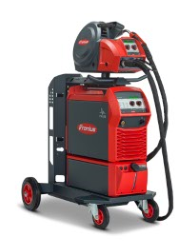 Fotografia 5: TransSteel 4000 i 5000 Pulse mają osobne podajniki drutu i dzięki temu szczególnie dobrze nadają się do intensywnych zastosowań spawalniczych.Fotografie: Fronius International GmbH, odbitki dostępne nieodpłatnieTa informacja prasowa oraz fotografie są dostępne do pobrania na stronie internetowej:https://www.fronius.com/en/welding-technology/info-centre/press/transsteel-pulseJednostka biznesowa Perfect WeldingFronius Perfect Welding to lider w dziedzinie innowacji spawania łukowego i globalny lider na rynku spawania zrobotyzowanego. Jako dostawca systemów Fronius Welding Automation wytwarza dostosowane do klienta, zautomatyzowane, kompleksowe rozwiązania spawalnicze, wykorzystywane do budowy zbiorników lub napawania w sektorze offshore. Całości portfolio dopełniają źródła spawalnicze do spawania ręcznego, akcesoria spawalnicze i szerokie spektrum usług. Dzięki sieci ponad 1000 partnerów handlowych Fronius Perfect Welding jest szczególnie blisko klienta. Fronius International GmbHFronius International to austriackie przedsiębiorstwo z siedzibą w Pettenbach oraz zakładami w Wels, Thalheim, Steinhaus i Sattledt. Założona w roku 1945 przez Güntera Froniusa, bogata w tradycje firma obchodzi w roku 2020 swój 75. jubileusz. W tym czasie z jednoosobowej działalności o zasięgu regionalnym przekształciła się w globalne przedsiębiorstwo, które zatrudnia ponad 5440 pracowników na całym świecie i działa w branżach spawalnictwa, fotowoltaiki i ładowania akumulatorów. Eksport na poziomie około 93% to zasługa 34 międzynarodowych spółek firmy Fronius oraz partnerów handlowych i przedstawicieli w ponad 60 krajach. Dzięki innowacyjnym produktom i usługom oraz 1264 aktywnym patentom Fronius jest liderem w zakresie technologii na światowym rynku. Aby uzyskać dodatkowe informacje, prosimy o kontakt:
Pawel Poremba, tel. +48 (32) 621 07 23, e-mail: Poremba.Pawel@fronius.comProsimy o przesłanie kopii dokumentu do naszej agencji:a1kommunikation Schweizer GmbH, do rąk pani Kirsten Ludwig,Oberdorfstraße 31 A, D – 70794 Filderstadt,tel.: +49 (0)711 9454161-20, e-mail: Kirsten.Ludwig@a1kommunikation.deWięcej ciekawych artykułów można znaleźć na naszym blogu pod adresem blog.perfectwelding.com. Zachęcamy również do śledzenia nas w serwisach Facebook (froniuswelding), Twitter (froniusintweld), LinkedIn (perfect-welding) oraz YouTube (froniuswelding)!